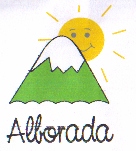                                      COMUNICADO OFICIALEstimada Comunidad Educativa:  De acuerdo a las indicaciones emanadas del Ministerio de Salud, la comuna de Concón entra en cuarentena a contar del próximo Sábado 20 de Marzo. Por ese motivo las clases presenciales serán suspendidas hasta nuevo aviso.  A contar partir del día lunes 22 de Marzo las clases serán todas remotas (online) a través de la plataforma Zoom. Cada profesora informará los horarios de clases. Además continuará el apoyo de las guías de actividades que podrán encontrar en la página web de la Escuela , www.alboradadelenguaje.cl o retirarse  impresas en el establecimiento en los días indicados.La comunicación se realizará a través de los grupos de whatsapp de cada curso.Cualquier actualización de la información se realizará por esta vía.  Los instamos a participar de las clases por Zoom y a realizar las tareas y actividades para no retrasar tanto el proceso educativo de nuestros alumnos.Deseando que se encuentren muy bien y que pronto podamos volver a encontrarnos y retomar nuestro normal funcionamientose despide cordialmenteMarcela Elórtegui CallejaDirectora Concón, 18 de Marzo  2021